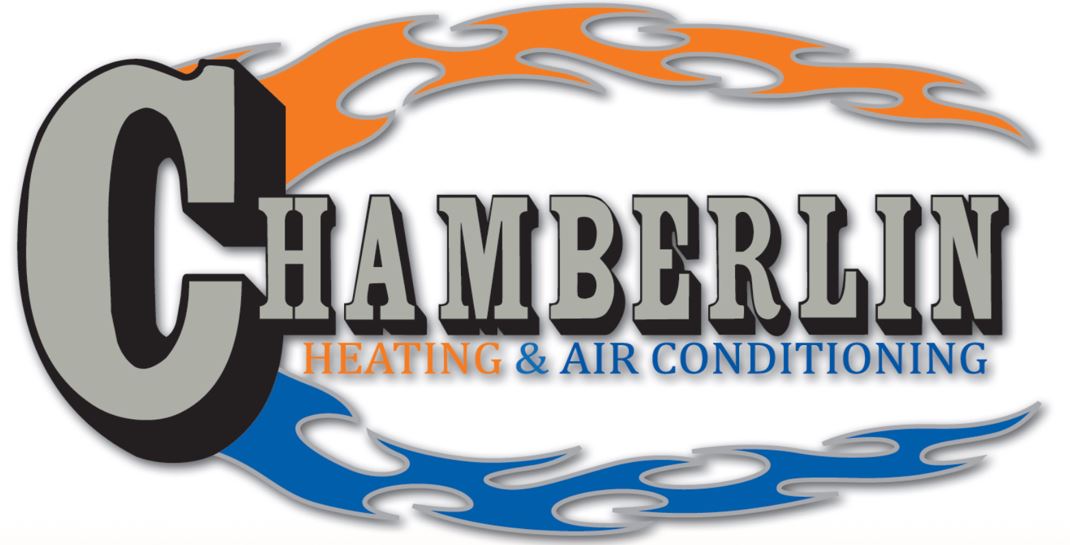 17 POINT FIREPLACE SERVICE/ INSPECTIONClean Glass Inside and OutInspect Gasket SealInspect and Vacuum Logs with Soft Bristle AttachmentReplace EmbersAdd Lava Rock if NeededTest Gas Pressure if NeededInspect Burner PerformanceClean and Inspect FireboxClean the Outside of the FireboxClean and Inspect FanVacuum Heat ChamberCheck for Gas LeaksCheck Outside VentCheck for Carbon Monoxide LeaksCheck Wall Switch (if applicable)Check Burner IgnitionRun Fireplace to Inspect Flame QualityCustomer:___________________Address:_____________________Date:_______________________Make:______________________Model:______________________